FORMULIR PENGAJUAN SEMINAR PROPOSALNAMA				: ……………………………………………………………………..........................NIM				: ………………………………………………………………………………………………JUDUL TUGAS AKHIR		: ……………………………………………………………………………………………….			 	 …………………………………………………………………………………………………				 …………………………………………………………………………………………………			  	………………………………………………………………………………………………….Dengan ini mengajukan tugas akhir saya untuk diseminarkan pada seminar proposal.Bandung, ………………….          Menyetujui  Koordinator Seminar							                         Pengusul(………………………………….)						             	(……………………………..)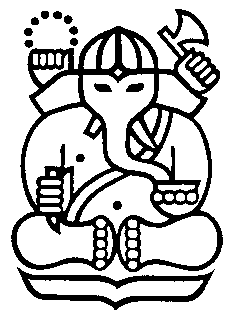 PROGRAM STUDI METEOROLOGIFAKULTAS ILMU DAN TEKNOLOGI KEBUMIANINSTITUT TEKNOLOGI BANDUNG